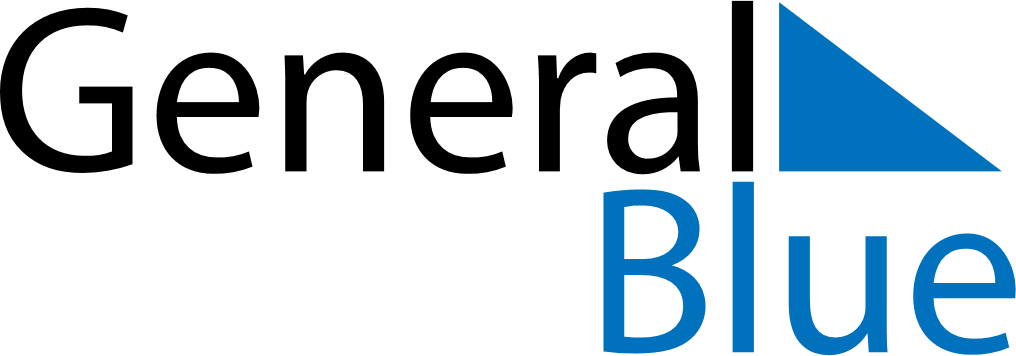 December 2024December 2024December 2024December 2024December 2024December 2024Agua Blanca, Portuguesa, VenezuelaAgua Blanca, Portuguesa, VenezuelaAgua Blanca, Portuguesa, VenezuelaAgua Blanca, Portuguesa, VenezuelaAgua Blanca, Portuguesa, VenezuelaAgua Blanca, Portuguesa, VenezuelaSunday Monday Tuesday Wednesday Thursday Friday Saturday 1 2 3 4 5 6 7 Sunrise: 6:37 AM Sunset: 6:13 PM Daylight: 11 hours and 35 minutes. Sunrise: 6:37 AM Sunset: 6:13 PM Daylight: 11 hours and 35 minutes. Sunrise: 6:38 AM Sunset: 6:13 PM Daylight: 11 hours and 35 minutes. Sunrise: 6:38 AM Sunset: 6:14 PM Daylight: 11 hours and 35 minutes. Sunrise: 6:39 AM Sunset: 6:14 PM Daylight: 11 hours and 35 minutes. Sunrise: 6:39 AM Sunset: 6:14 PM Daylight: 11 hours and 34 minutes. Sunrise: 6:40 AM Sunset: 6:15 PM Daylight: 11 hours and 34 minutes. 8 9 10 11 12 13 14 Sunrise: 6:41 AM Sunset: 6:15 PM Daylight: 11 hours and 34 minutes. Sunrise: 6:41 AM Sunset: 6:15 PM Daylight: 11 hours and 34 minutes. Sunrise: 6:42 AM Sunset: 6:16 PM Daylight: 11 hours and 34 minutes. Sunrise: 6:42 AM Sunset: 6:16 PM Daylight: 11 hours and 34 minutes. Sunrise: 6:43 AM Sunset: 6:17 PM Daylight: 11 hours and 34 minutes. Sunrise: 6:43 AM Sunset: 6:17 PM Daylight: 11 hours and 33 minutes. Sunrise: 6:44 AM Sunset: 6:18 PM Daylight: 11 hours and 33 minutes. 15 16 17 18 19 20 21 Sunrise: 6:44 AM Sunset: 6:18 PM Daylight: 11 hours and 33 minutes. Sunrise: 6:45 AM Sunset: 6:18 PM Daylight: 11 hours and 33 minutes. Sunrise: 6:45 AM Sunset: 6:19 PM Daylight: 11 hours and 33 minutes. Sunrise: 6:46 AM Sunset: 6:19 PM Daylight: 11 hours and 33 minutes. Sunrise: 6:46 AM Sunset: 6:20 PM Daylight: 11 hours and 33 minutes. Sunrise: 6:47 AM Sunset: 6:20 PM Daylight: 11 hours and 33 minutes. Sunrise: 6:47 AM Sunset: 6:21 PM Daylight: 11 hours and 33 minutes. 22 23 24 25 26 27 28 Sunrise: 6:48 AM Sunset: 6:21 PM Daylight: 11 hours and 33 minutes. Sunrise: 6:48 AM Sunset: 6:22 PM Daylight: 11 hours and 33 minutes. Sunrise: 6:49 AM Sunset: 6:22 PM Daylight: 11 hours and 33 minutes. Sunrise: 6:49 AM Sunset: 6:23 PM Daylight: 11 hours and 33 minutes. Sunrise: 6:50 AM Sunset: 6:23 PM Daylight: 11 hours and 33 minutes. Sunrise: 6:50 AM Sunset: 6:24 PM Daylight: 11 hours and 33 minutes. Sunrise: 6:51 AM Sunset: 6:24 PM Daylight: 11 hours and 33 minutes. 29 30 31 Sunrise: 6:51 AM Sunset: 6:25 PM Daylight: 11 hours and 33 minutes. Sunrise: 6:51 AM Sunset: 6:25 PM Daylight: 11 hours and 33 minutes. Sunrise: 6:52 AM Sunset: 6:26 PM Daylight: 11 hours and 34 minutes. 